Victory in Europe Day, (VE day)VE Day is when we celebrate the victory in world war II of Nazi Germanys unconditional surrender of its armed forces on 8th of May1945.Various events were organised to mark the occasion, including parades, thanksgiving services and street parties.The Royal Family also played a central role in London’s Victory Celebrations.It is the 75th anniversary of VE day! Over one million people celebrate in the streets of cities, towns and villages.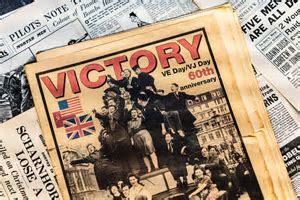 Large groups of people would gather in Trafalgar Square, waiting for Winston Churchill. 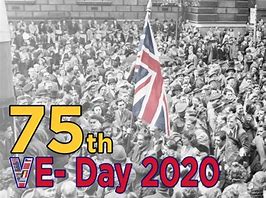 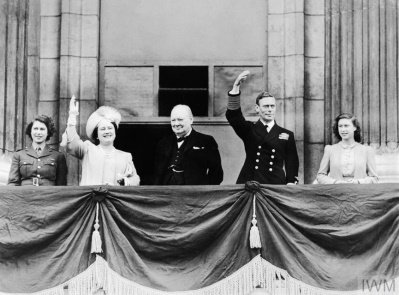 